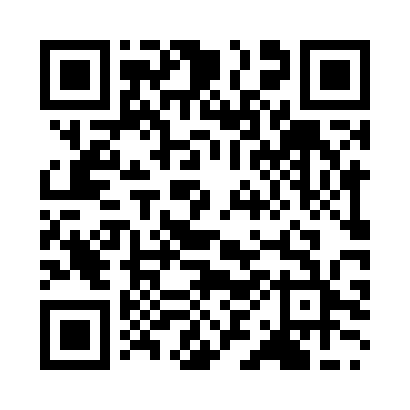 Prayer times for Matsue, JapanWed 1 May 2024 - Fri 31 May 2024High Latitude Method: NonePrayer Calculation Method: Muslim World LeagueAsar Calculation Method: ShafiPrayer times provided by https://www.salahtimes.comDateDayFajrSunriseDhuhrAsrMaghribIsha1Wed3:425:1612:053:496:548:232Thu3:405:1512:053:506:558:243Fri3:395:1412:053:506:568:254Sat3:375:1312:053:506:578:265Sun3:365:1212:043:506:578:276Mon3:355:1112:043:506:588:297Tue3:335:1012:043:506:598:308Wed3:325:0912:043:507:008:319Thu3:315:0812:043:507:018:3210Fri3:295:0712:043:507:018:3311Sat3:285:0612:043:517:028:3412Sun3:275:0612:043:517:038:3613Mon3:265:0512:043:517:048:3714Tue3:255:0412:043:517:058:3815Wed3:235:0312:043:517:058:3916Thu3:225:0212:043:517:068:4017Fri3:215:0212:043:517:078:4118Sat3:205:0112:043:527:088:4219Sun3:195:0012:043:527:098:4320Mon3:185:0012:043:527:098:4421Tue3:174:5912:043:527:108:4622Wed3:164:5812:043:527:118:4723Thu3:154:5812:053:527:128:4824Fri3:144:5712:053:527:128:4925Sat3:134:5712:053:537:138:5026Sun3:134:5612:053:537:148:5127Mon3:124:5612:053:537:148:5228Tue3:114:5512:053:537:158:5329Wed3:104:5512:053:537:168:5430Thu3:104:5412:053:547:168:5431Fri3:094:5412:053:547:178:55